KATA PENGANTAR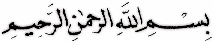 Alhamdulillah tiada kata yang pantas terucap di setiap awal karya manusia selain ungkapan rasa puji dan syukur kehadirat Allah swt, yang telah melimpahkan rahmat serta karunia-Nya kepada penulis sehingga dapat menyelesaikan skripsi yang berjudul, “Penggunaan Model Project Based Learning Untuk Menumbuhkan Sikap Kerjasama Dalam Meningkatkan Kemampuan Menganalisis Siswa Kelas IV SDN Pinggirsari 1 Pada Subtema Gerak Dan Gaya”. Shalawat serta salam semoga tetap tercurah limpahkan kepada Nabi Muhammad saw, beserta keluarga, sahabat, dan para pengikutnya yang setia sampai akhir zaman.Skripsi ini dibuat untuk memenuhi salah satu syarat dalam menempuh ujian sidang dalam memperoleh gelar sarjana stara (S1) pada program studi Pendidikan Guru Sekolah Dasar (PGSD), Fakultas Keguruan dan Ilmu Pendidikan Universistas Pasundan.Dalam penulisan skripsi ini penulis tidak terlepas dari segala kendala yang dapat melemahkan semangat, baik yang datang dari luar maupun yang datang dari dalam. Namun, berkat rahmat Allah serta dorongan dari berbagai pihak terutamaorang tuadan para pembimbing, akhirnya skripsi ini dapat diselesaikan. Demi kesempurnaan skripsi ini, penulis sangat mengharapkan kritik ataupun saran dari berbagai pihak. Penulis menyadari skripsi ini kendati sudah direvisi, tidak menutup kemungkinan masih adanya kekurangan mengingat keterbatasan dan kemampuan penulis. Untuk itu tegur sapa, kritik dan saran dari semua pihak sangat penulis nantikan demi perbaikan dan kesempurnaan skripsi ini.Dalam kesempatan ini penulis menyampaikan terimakasih yang sebesar-besarnya kepada semua pihak yang telah memberikan kontribusi dalam menyelesaikan skripsi ini, semoga Allah SWT membalas segala amal baik kita. Akhirnya, penulis berharap semoga skripsi ini bermanfaat bagi pembaca dan umumnya bagi dunia pendidikan. Amin.Bandung, Desember 2014Penulis